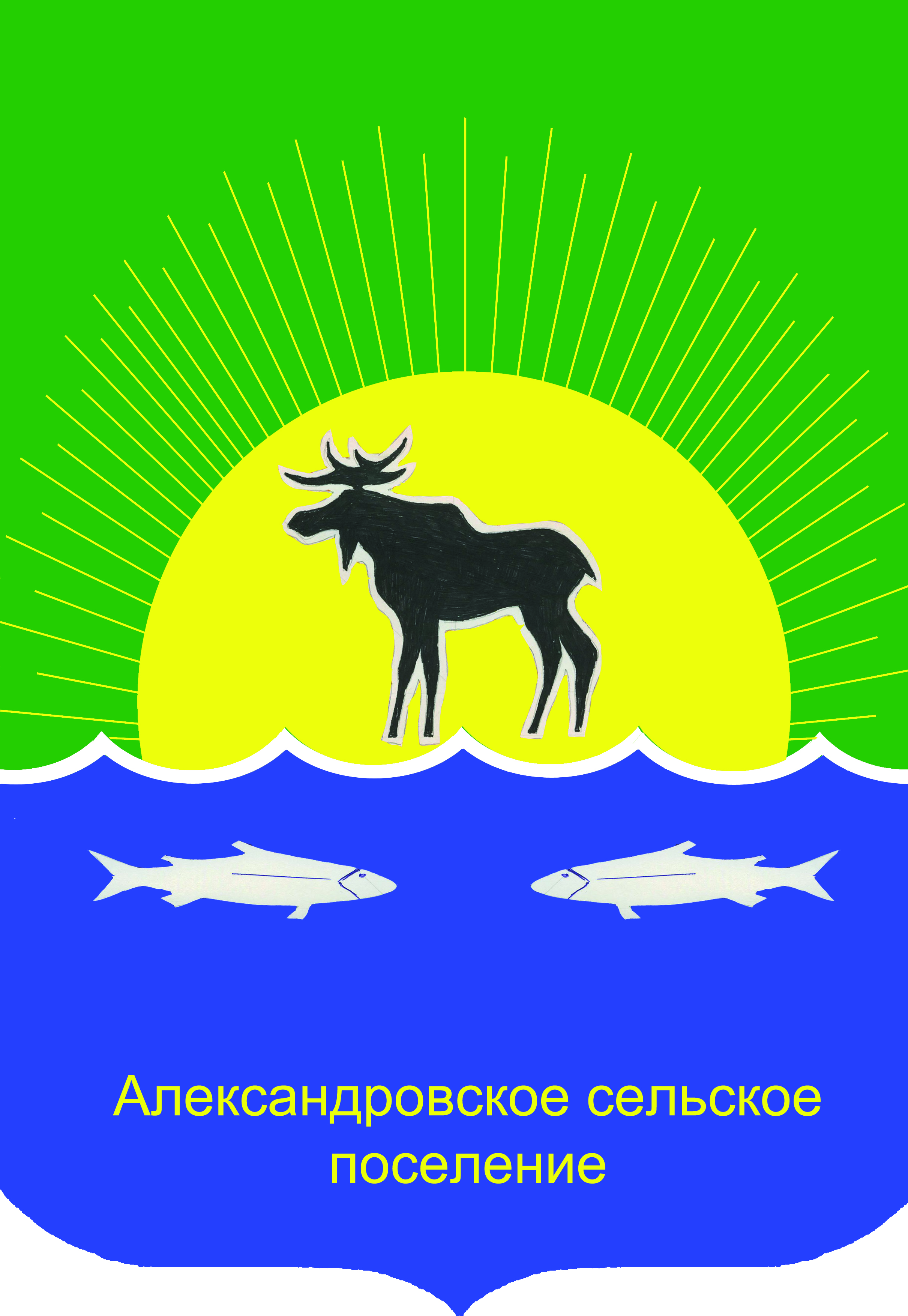 Совет Александровского сельского поселенияРешение20.10.2021									         № 295-21-51пс. АлександровскоеО назначении публичных слушаний по проекту решения Совета Александровского сельского поселения «О бюджете муниципального образования «Александровское сельское поселение» на 2022 год и плановый период 2023-2024 годов»Рассмотрев проект решения Совета Александровского сельского поселения О бюджете муниципального образования «Александровское сельское поселение» на 2022 год и плановый период 2023-2024 годов», представленный Главой поселения, руководствуясь Уставом муниципального образования «Александровское сельское поселение», Положением о порядке организации и проведения публичных слушаний, общественных обсуждений на территории муниципального образования «Александровское сельское поселение» от 18.04.2018 № 51-18-7пСовет Александровского сельского поселения РЕШИЛ:1. Назначить публичные слушания по проекту решения Совета Александровского сельского поселения «О бюджете муниципального образования «Александровское сельское поселение» на 2022 год и плановый период 2023 и 2024 годов».2. Публичные слушания провести в зале заседания Совета Александровского сельского поселения (ул. Лебедева,30) в 14 часов 15 минут 17 ноября 2021 года.3. Создать комиссию по организации и проведению публичных слушаний в следующем составе:- Пьянков Д.В. – председатель комиссии;- Симон Н. П. – секретарь комиссии;- Букарина Т.Ф. – член комиссии;- Антонова Г.О. – член комиссии.4. Предполагаемый состав участников слушаний:1) Глава Александровского сельского поселения;2) Депутаты Совета Александровского сельского поселения;3) Представители Администрации Александровского сельского поселения;4) Представители предприятий и учреждений различных форм собственности;5) Представители общественных организаций;6) Граждане, проживающие на территории Александровского сельского поселения.5. Настоящее решение обнародовать в установленном порядке и разместить на официальном сайте Александровского сельского поселения.Глава Александровского сельского поселения, исполняющий полномочия председателя СоветаАлександровского сельского поселения		______________	Д.В. Пьянков